____________________ Has a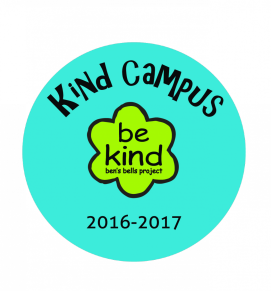 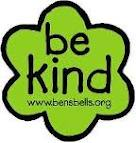 Gratitude Attitude!This person is thankful for…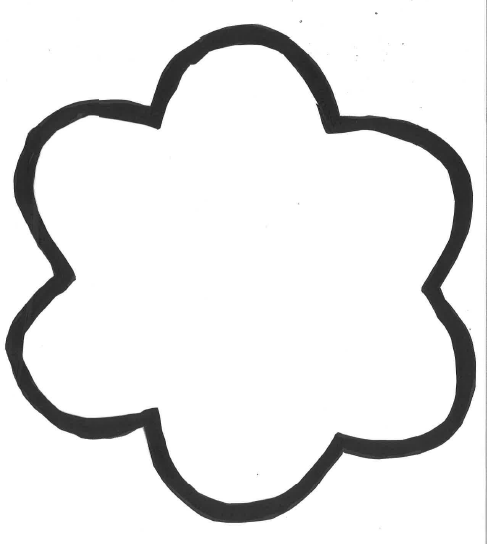 